.STEP, STEP ½ PIVOT RIGHT, LEFT TWINKLERIGHT TWINKLE ½ TURN RIGHT, LEFT TWINKLERIGHT TWINKLE ½ TURN RIGHT, ROCK, RECOVER, SIDECROSS, UNWIND, SIDE, CROSS ROCK, RECOVER, ¼ TURN RIGHTSTEP, UNWIND, SWEEP, BEHIND, SIDE, CROSSBIG STEP LEFT, DRAG RIGHT, TOUCH, FULL ROLLING TURN RIGHTCROSS ROCK, RECOVER, STEP ¼ TURN LEFT, STEP RIGHT ½ TURN, HITCHCROSS ROCK, RECOVER, SIDE, CROSS, SIDE, BEHIND (& COUNT IS ¼ RIGHT)REPEATSerenity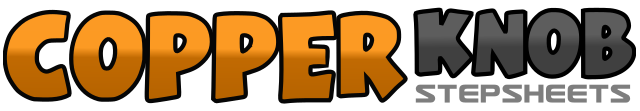 .......Count:48Wall:4Level:Advanced viennese waltz.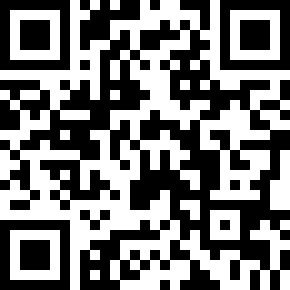 Choreographer:Masters In Line (UK)Masters In Line (UK)Masters In Line (UK)Masters In Line (UK)Masters In Line (UK).Music:Never Ever & Forever - Lee Ann Womack & Mark WillsNever Ever & Forever - Lee Ann Womack & Mark WillsNever Ever & Forever - Lee Ann Womack & Mark WillsNever Ever & Forever - Lee Ann Womack & Mark WillsNever Ever & Forever - Lee Ann Womack & Mark Wills........1-2-3Step forward right, step forward left, pivot ½ turn right (weight ends on right)4-5-6Cross left over right, step right to side, step left to left side1-2-3Cross right over left, make ¼ turn right stepping back onto left, make ¼ turn right stepping right to right side4-5-6Cross left over right, step right to right side, step left to left side1-2-3Cross right over left, make ¼ turn right stepping back onto left, make ¼ turn right stepping right to right side4-5-6Cross rock left over right, recover weight back onto right, step left to left side1-2-3Cross right over left, unwind full turn left taking weight onto right, step left to side4-5-6Cross rock right over left, recover weight back onto left, step right ¼ turn right1-2-3Step left forward, unwind ¾ turn right taking weight onto left, sweep right foot out and around behind left(no weight)4-5-6Step onto right behind left, step left to left side, cross right over left1-2-3Step left big step to left side, drag right in to touch beside left on count 34-5-6Step right ¼ turn right, make ½ turn right stepping back onto left, make ¼ turn right stepping right to right side1-2-3Cross rock left over right, recover back onto right, step left ¼ turn left4-5-6Step right forward, pivot ½ turn left (keeping weight on left). Hitch right knee making ¼ turn left1-2-3Cross rock right over left, recover weight back onto left, step right to right side4-5-6Cross left over right, step right to right side, cross left behind right&¼ turn to right to step into beginning of dance again on new wall